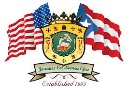 Puerto Rican Parade of Fairfield County Inc."Celebrando Nuestras Fiestas Tradicionales” -“Celebrating Our Traditional Festivals"PRPFC General Membership Meetings are held monthly on the 1st Monday        Visit www.prpfc.org for time and place2016 CALENDAR OF EVENTSDecember - March 	RECRUITMENT FOR 2016 CULTURAL PAGEANT CONTESTANTSIris De López 203 727-1775   *   prusamerica@gmail Saturday, April 23	CULTURAL PAGEANT CONTESTANTS & DIGNATARIES PRESENTATION                                         Germania Schawaben Club, 416 Horace Street, Bridgeport, CT        6:00 P.M. – 11:00 P.M.Iris De López 203 727-1775   *   prusamerica@gmail Saturday, June 25 	2016 CULTURAL PAGEANT CORONATION          6:00 P.M. – 11:00 P.M.Renacer Banquet Hall, 579 Clinton Avenue, Bridgeport, CTIris De López 203 727-1775   *   prusamerica@gmail Friday, July 8 		ANNUAL AWARDS BANQUET			Vazzano’s Four Seasons, 337 Keyon Street, Stratford, CT       			Susie Laffitte 203 218-9471   *   susielsusieq@aol.com Edna Maucieri 203 414-8864   *   emaucieri@optonline.net            Saturday, July 9 	PUERTO RICAN FLAG RAISING (Free Event)       			11:30 A.M.  City Hall, 45 Lyon Terrace, Bridgeport, CT Alma Maya 203 913-7306   *   ayam1422@optonline.netSunday, July 10 	ANNUAL PARADE  (Free Event)			11:00 A.M.  Central High School, 1 Lincoln Blvd, Bridgeport, to Seaside Park, 					Bridgeport, CT     			Frankie Colon 203 814-2153   *    fcolon3@optonline.netMaria Ines Valle 203 367-8974   *   president.prpfc@gmail.comSunday, July 10	ANNUAL FESTIVAL   (Free Event - Following Parade)      			Seaside Park Band Shell, Bridgeport, CTMaria Ines Valle 203 367-8974    *   president.prpfc@gmail.comAugust			COOKOUT FOR PARADE VOLUNTEERS     TBA			Maria Ines Valle 203 367-8974   *   president.prpfc@gmail.com September 	  	PRPFC ANNUAL MEETING & ELECTIONS     TBA			Maria Ines Valle 203 367-8974   *   president.prpfc@gmail.comOctober  		MADRINA’S FUNDRAISER DANCE     TBA			Susie Laffitte 203 218-9471   *   susielsusieq@aol.com			Iris Cordero Taylor 203 913-4211   *   families@habitatcfc.org November	CELEBRANDO EL MES DE LA HERENCIA PUERTORRIQUEÑA     TBA Maria Ines Valle 203 367-8974   *   president.prpfc@gmail.comDecember	  	ANNUAL COQUITO CONTEST     TBA			Carmen Nieves  203 727-9229  *  events.prpfc@gmail.com			Iris De López 203 727-1775   *   prusamerica@gmail 